MAT 6. RAZRED (sreda, 13. 5. 2020)OBRAVNAVA NOVE UČNE SNOVI: KOT IN OZNAČEVANJE KOTAUčenci, danes se boste seznanili z novim geometrijskim pojmom. To je kot. S koti se srečujemo vsak dan, ko jih gledamo v prostoru ali ko jih ustvarijo določene premice ali daljice v neki ravnini. Spoznali boste, kaj je kot, kako ga narišemo in kako ga označimo.V zvezek zapiši naslov: KOT IN OZNAČEVANJE KOTA.Nariši poltraka  in , ki imata skupno izhodišče v točki . 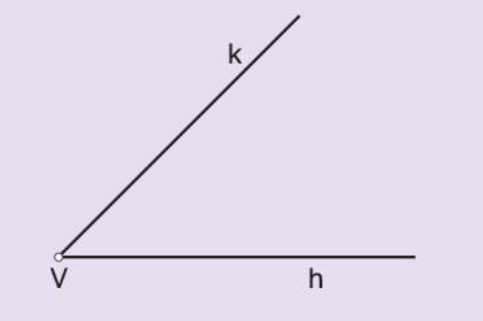 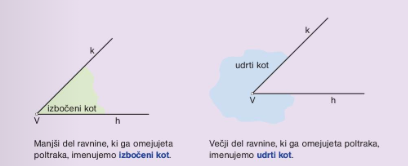 Pri vsakem kotu ločimo njegovo notranjost in zunanjost.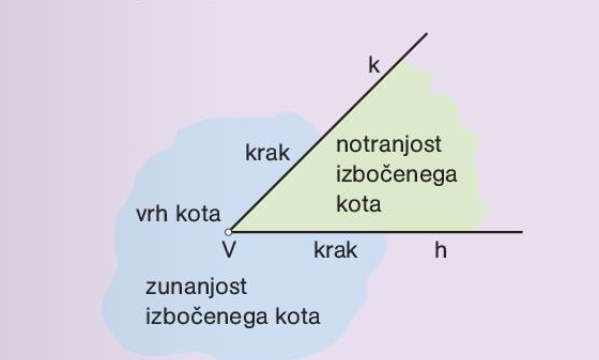 Kote označujemo na tri načine: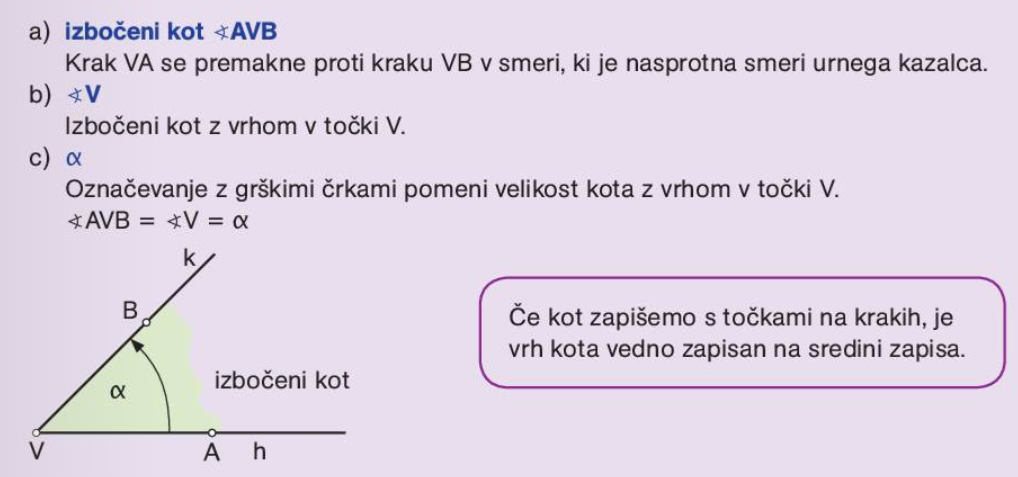 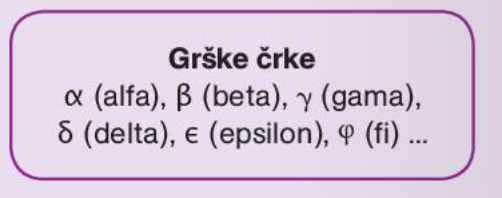 Reši naslednje naloge v SDZ (3. del), str. 75, 76/ 1, 3, 5, 8 